Schéma pluriannuel d’accessibilité numérique 2021-2023	Plan d’actions de mise en accessibilité numériqueAnnée 2021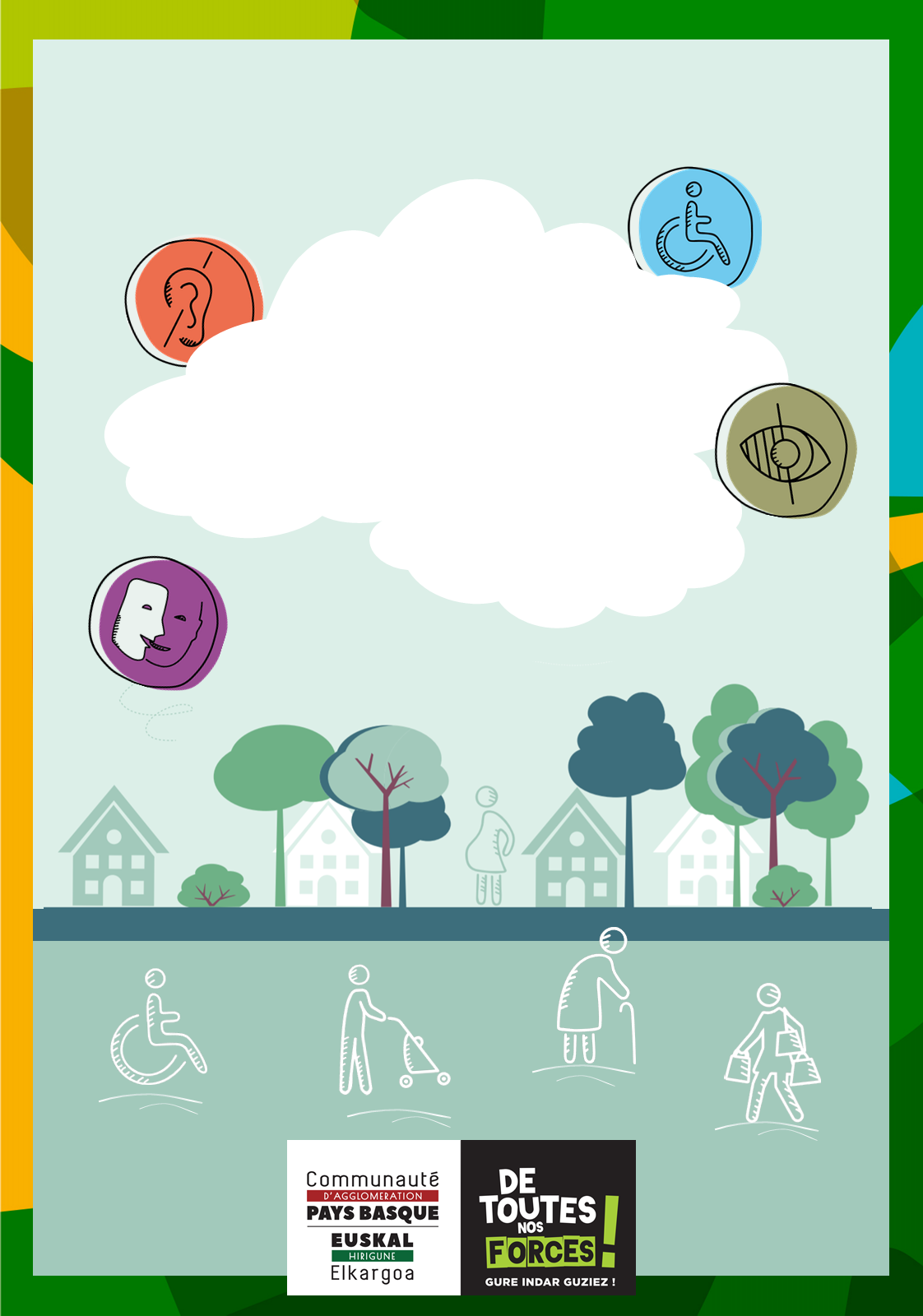 Rappel du cadre de réalisation du plan d’action annuelL’article 47 de la loi n° 2005-102 du 11 février 2005 pour l’égalité des droits et des chances, la participation et la citoyenneté des personnes rend obligatoire à tout service de communication publique en ligne d’être accessible à tous.Schéma pluriannuelLa loi fait obligation de publier un schéma pluriannuel d'une durée maximale de trois ans dans l'objectif d'informer le public des moyens et actions mises en place pour rendre les sites Web et les applications mobiles accessibles à tous et plus particulièrement conformes au Référentiel général d’amélioration de l’accessibilité (RGAA).Le schéma pluriannuel pour l'accessibilité des sites Web et des applications mobiles de Communauté Pays Basque a été publié le : 29 avril 2021 et est disponible à la consultation à cette adresse : https://www.communaute-paysbasque.fr/declaration-rgaa.Plan annuelLe schéma pluriannuel doit être accompagné de plans d’actions annuels qui détaillent les opérations programmées et mises en œuvre ainsi que l'état de suivi de ces actions.Le présent document est le plan annuel 2021 associé au schéma pluriannuel 2021-2023.Il comporte un tableau récapitulatif des actions qui ont été ou seront mises en œuvre en 2021, leur date d'échéance si elles sont connues ainsi que leur état d'avancement et de réalisation.Mise à jourCe plan est susceptible d'être mis à jour sans préavis. La version en ligne est la seule version qui peut faire référence.MéthodologieL’élaboration et la mise en place du plan d’actions sont portées par le Vice-Président en charge de l’Accessibilité universelle du territoire. L’animation est assurée par Claudine CELHAIGUIBEL, référente accessibilité numérique (accessibilite@communaute-paysbasque.fr).La définition des actions s’appuie notamment sur des instances politiques, en lien avec les ambitions établies dans le schéma pluriannuel, à savoir le réseau Élus des Commissions communales / Commission intercommunale pour l’accessibilité (CCA / CIA).Présentation du plan et suivi des actionsDans le schéma pluriannuel, deux ambitions ont été établies :Portant sur le périmètre fonctionnel et technique de la Communauté Pays Basque (relevant des obligations réglementaires) :Mettre tout en œuvre pour garantir la conformité au Référentiel général d’amélioration de l’accessibilité (RGAA) des supports numériques placés sous la responsabilité de la Communauté Pays Basque ;Fléchant les 158 communes membres de la Communauté (par-delà les obligations réglementaires) :Accompagner les communes du territoire dans la mise en conformité de leurs supports numériques.Les ambitions sont déclinées en actions annuelles, chacune faisant l’objet d’un suivi. Les tableaux ci-dessous décrivent chaque action et en précise le statut (à mettre en œuvre et, la période visée ; en cours ; réalisée) :Un premier tableau restitue des actions générales liées à la mise en œuvre du schéma pluriannuel et des plans d’actions 2021, 2022 et 2023. Il sera commun aux trois plans ;Les trois tableaux suivants renvoient aux trois ambitions du schéma pluriannuel.Élaboration et suivi du schéma et des plans d’actionsAmbition 1 - Mettre tout en œuvre pour garantir la conformité au Référentiel général d’amélioration de l’accessibilité (RGAA) des supports numériques placés sous la responsabilité de la Communauté Pays BasqueConformément au Référentiel général d’amélioration de l’accessibilité (RGAA), les actions portant sur les supports numériques de la Communauté Pays Basque s’inscrivent dans un des registres d’actions suivants :Ressources humaines et financières (« Ressources ») ;Organisation mise en place (« Organisation ») ;Procédures administratives (« Procédures ») ; et Accompagnement des projets numériques (« Projets »).Ambition 2 - Accompagner les communes du territoire dans la mise en conformité de leurs supports numériquesMise à jourDate00129/04/202100221/07/2022ActionDescriptionBilanMise en place du schéma pluriannuelDéfinition des ambitions du schéma et des axes d’interventionMise en place du schémaRéaliséMise en place du plan d’actions 2021Définition des actionsRéaliséRecensementDéfinition du périmètre fonctionnel et technique de la CAPB (inventaire des sites Internet / Intranet, des applications mobiles) RéaliséIndicateursIdentification des indicateurs de suiviBilan à 6 moisBilan à 12 moisPartiellement réaliséActionDescriptionRegistre d’actionsBilanAnimation du réseau de référents / contributeurs internesOrganisation de temps d’échanges réguliers avec les chargés de communication et, au cas par cas, avec les Directions métierPoursuivre la mise place de procédures de travail avec les structures « satellite » de la Communauté Pays BasqueOrganisationRéaliséActionDescriptionRegistre d’actionsBilanMise en place d’une boîte à outilsRédaction de fiches opérationnelles à destination des agents (exemples : récapitulatif des obligations réglementaires, clauses à insérer dans les marchés, traitement des vidéos)Production de documents types (exemple : formulaire type)OrganisationProjetsPartiellement réaliséPoursuite 2022Mise en place de modules de formationsConstruction des modules de formation en interne :Contenus accessibles (adaptés au CMS utilisé)Accompagnement d’un projet numériqueRessourcesOrganisationProjetsPartiellement réaliséPoursuite 2022Insertion des clauses accessibilité numérique dans les marchés publicsRédaction des clauses selon les supports numériquesProcéduresProjetsRéaliséSuivi du canal de signalementSuivi au quotidien des demandes formulées par les usagers et réponse apportée dans les 48 heuresMise en place de procédures de traitement OrganisationRéaliséRéalisation de déclarations de conformité reposant sur des audits de conformitéRecours à des prestations externes :6 déclarations d’accessibilité2 mises à jour de déclaration (évolution RGAA 3.0 à RGAA 4.1)ProjetsEngagé en 2021Réalisation reportée en 2022Réalisation d’audits d’évaluationÉvaluations menées en interne sur un échantillon de pages choisies de façon aléatoire :Construction de la grille d’audit interneRéalisation d’audits mensuelsProjetsPartiellement réaliséPoursuite 2022Afficher la conformité sur les sites WebPréciser sur les pages d’accueil de chaque site Web sa conformité (non conforme, partiellement conforme ou totalement conforme)Créer une page Accessibilité atteignable depuis chaque page du site Web concerné contenant, le cas échéant, la déclaration de conformité et systématiquement, un canal de signalementProjetsPartiellement réaliséPoursuite 2022ActionDescriptionBilanAnimation du réseau des référents accessibilité numérique (RAN)Organisation de 3 réunions réseau référents accessibilité numériqueRéaliséMise en place de modules de formationsMise en partage des modules mentionnés ci-dessus au sein du réseau RANReporté en 2022État des lieuxÉtude visant à mieux connaître la façon dont les communes du territoire utilisent les services de communication en ligneRéaliséMutualisation pour la réalisation du schéma pluriannuelMise en place de l’accompagnement auprès des communes devant aboutir à la publication, pour chaque commune volontaire, de leur schéma pluriannuel et de leur premier plan d’actionsPartiellement réaliséPoursuite 2022